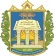 UNIVERSIDADE FEDERAL DO OESTE DO PARÁPRÓ-REITORIA DA CULTURA, COMUNIDADE E EXTENSÃO DIRETORIA DE EXTENSÃOTERMO DE COMPROMISSO DO ORIENTADOREu, XXXXXXX, docente do Instituto ou Campus XXXXXXXXXX, na Universidade Federal do Oeste do Pará – Ufopa, Siape XXXXXXXX, portador do RG nº XXXXXX e CPF nº XXXXXX, membro do Projeto XXXXXXXXXXXXXXXXXXXXXXXXX, contemplado no EDITAL PROCCE Nº 003/2022 (PROGRAMA INSTITUCIONAL DE BOLSAS DE EXTENSÃO),COMPROMETO-ME a:Cumprir todas as obrigações previstas no Edital Procce nº 003/2022;Orientar adequadamente a realização das atividades previstas no Plano Individual de Trabalho do bolsista e/ou voluntário;Ser cortês e respeitar a ética nas atividades, orientações acadêmicas e nos procedimentos administrativos relativos ao plano de trabalho;Auxiliar o discente nos procedimentos e apresentação de documentos à Procce;Orientar e aprovar o relatório final das atividades desenvolvidas a ser apresentado pelo discente, conforme modelo e prazos estabelecidos pela Procce;Entregar a Declaração de Ateste de Frequência do discente junto ao relatório final de atividades;Estou ciente de que nos casos de impedimentos e penalidades referentes ao docente orientador deve-se observar os preceitos dispostos na Lei. 8.112/90, que dispõe sobre o regime jurídico dos servidores públicos civis da União, das autarquias e das fundações públicas federais.Declaro, sob as penas da lei, a inteira responsabilidade pelas informações contidas neste instrumento.O presente TERMO DE COMPROMISSO tem vigência no período de 01/05/2022 a 30/04/2023.Santarém, _____ de abril de 2022.________________________________Orientador(a) do Plano de trabalho